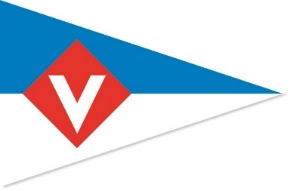 AFSLUITING WAW SEIZOEN 2022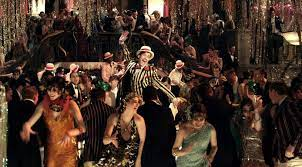 Op 21 september is alweer de laatste woensdagavondwedstrijd van het seizoen en dit jaar willen we dit met een avond afsluiten met als thema:“The roaring twenties”Aangepaste kleding wordt op prijs gesteld!Levende muziek!De prijsuitreiking zal om ongeveer 21.30 uur zijn.